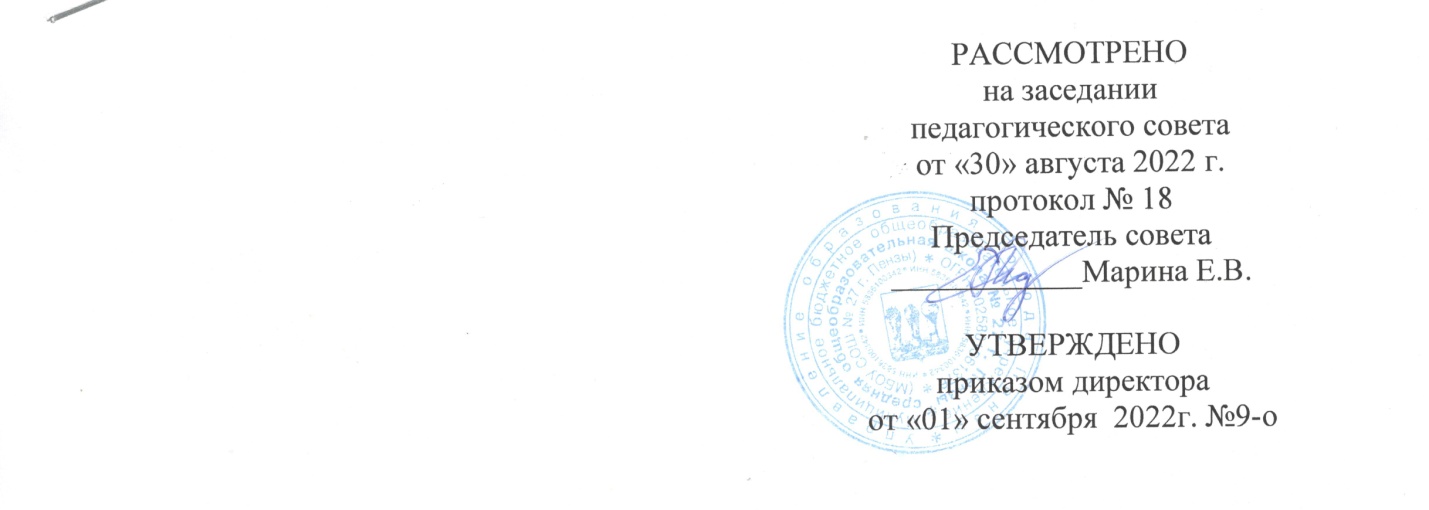 УЧЕБНЫЙ ПЛАНмуниципального бюджетного общеобразовательного учреждения средней общеобразовательной школы № 27  г. Пензы на 2022-2023 учебный год2-4 классыПенза – 2022ПОЯСНИТЕЛЬНАЯ ЗАПИСКАУчебный план начального общего образования ФГОС МБОУ СОШ №27 г. Пензы разработан на основе следующих нормативно-правовых и инструктивно-методических документов:Федерального закона от 29.12.2012 № 273- ФЗ «Об образовании в Российской Федерации»Федерального государственного образовательного стандарта начального общего образования, утвержденного приказом Министерства образования и науки  Российской Федерации от 6 октября . № 373 с изменениями, внесенными приказами Минобрнауки России № 1241 от 26 ноября 2010 года, № 2357 от 22 сентября 2011 года, № 1060 от 18 декабря 2012 года, № 1643 от 29 декабря 2014 года, № 507 от 18 мая 2015 года, № 1576 от 31.12.2015.;Федеральный закон № 317-ФЗ от 03.08.2018г. «О внесении изменений в статьи 11 и 14 Федерального закона «Об образовании в Российской Федерации»;Санитарных правил СП 2.4.3648-20 «Санитарно-эпидемиологические требования к организациям воспитания и обучения, отдыха и оздоровления детей и молодежи», утвержденных постановлением Главного государственного санитарного врача Российской Федерации от 28.09.2020 № 28;Санитарных правил и норм СанПиН 1.2.3685-21 «Гигиенические нормативы и требования к обеспечению безопасности и (или) безвредности для человека факторов среды обитания», утвержденных постановлением Главного государственного санитарного врача Российской Федерации от 28.01.2021 № 2;Приказа Министерства Просвещения Российской Федерации от 20.05.2020 № 254 «Об утверждении федерального перечня учебников, допущенных к использованию при реализации имеющих государственную аккредитацию образовательных программ начального общего, основного общего, среднего общего образования организациями, осуществляющими образовательную деятельность» (с последующими изменениями);Порядка организации и осуществления образовательной деятельности по основным общеобразовательным программам – образовательным программам начального общего, основного общего и среднего общего образования, утвержденного приказом Министерства просвещения Российской Федерации от 22.03.2021 № 115.Письма Министерства образования и науки Российской Федерации от 11 марта 2016 г. №ВК-452/07 «О введении ФГОС ОВЗ»;Письма Министерства образования и науки Российской Федерации от 20 февраля 2017 г. №07-818 «О направлении методических рекомендаций по вопросам организации образования в рамках внедрения ФГОС ОВЗ»;Письма Минобрнауки России от 14.12.2015 г. №08-2355 "О внесении изменений в примерные основные образовательные программы";Письма Минобрнауки России от 09.10.2017 № ТС-945/08 «О реализации прав граждан на получение образования на родном языке»;Письма Департамента государственной политики в сфере общего образования Минобрнауки России от 25.05.2015 № 08-761 «Об изучении предметных областей: «Основы религиозных культур и светской этики» и «Основы духовно-нравственной культуры народов России»; Письма Департамента общего образования Минобрнауки России от 12.05.2011 г. №03-296 «Об организации внеурочной деятельности при введении федерального государственного образовательного стандарта общего образования»;Письма Федеральной службы по надзору в сфере образования и науки от 20 июня 2018 г. № 05-192 «О вопросах изучения родных языков из числа языков народов РФ»;Письма Департамента государственной политики в сфере общего образования от 20 декабря 2018 года № 03-510 «Рекомендации по применению норм законодательства в части обеспечения возможности получения образования на родных языках из числа языков народов Российской Федерации, изучения государственных языков республик Российской Федерации, родных языков из числа языков народов Российской Федерации, в том числе русского как родного»;Основной Образовательной программы начального общего образования, адаптированных общеобразовательных программ для детей с ОВЗ МБОУ СОШ №27 г. Пензы.В соответствии с Федеральным законом от 29.12.2012 № 273- ФЗ «Об образовании в Российской Федерации», Законом Пензенской обл. от 04.07.2013 N 2413-ЗПО (ред. от 18.10.2013) "Об образовании в Пензенской области" (принят ЗС Пензенской обл. 28.06.2013); Уставом города Пензы от 27.06.2003 года № 493/36 с изменениями от 27 июня, 28 ноября 2003 года, 29 апреля, 28 мая 2004 года и 18 марта 2005 года; Санитарно-гигиеническими правилами и нормами для общеобразовательных  учреждений (СанПиН 1.2.3685-21) в школе устанавливается следующий режим работы:2-4 классы – пятидневная учебная неделя.Продолжительность уроков -    45 минут.Особенности учебного плана на ступени начального общего образованияУчебный план для 2- 4 классов ориентирован на четырехлетний нормативный срок освоения образовательных программ начального общего образования. Продолжительность учебного года: 2–4 классы – 34 учебные недели.Учебный план 2-4 классов разработан в соответствии с требованиями ФГОС начального общего образования, определяет содержание и организацию образовательного процесса в данных классах и направлен на формирование общей культуры обучающихся, на их духовно-нравственное, социальное, личностное и интеллектуальное развитие, на создание основы для самостоятельной реализации учебной деятельности, обеспечивающих успешность, саморазвитие, самосовершенствование и сохранение и укрепление здоровья обучающихся.В 2022 - 2023 уч. году школа укомплектована 6 классами начальной ступени образования.2а, 2б, 3а, 3б, 4а, 4б – классы инклюзивного образования.Во всех классах начальной школы занятия ведутся по программе «Школа России».Обязательные предметные области и основные задачи реализации содержания предметных областей приведены в таблице 1:Таблица 1Количество учебных занятий за 4 учебных года составляет 3039 часов.Учебный план состоит из двух частей – обязательной части и части, формируемой участниками образовательных отношений.Часть, формируемая участниками образовательных отношений направлена на усиление предметов обязательной части учебного плана:2 класс - русский язык, литературное чтение, математика,3 класс - русский язык, литературное чтение, математика,4 класс - русский язык,литературное чтение, математика и информатика.Предельно допустимая нагрузка – 23 часа в неделю.В Муниципальное бюджетное общеобразовательное учреждение средняя общеобразовательная школа №27 г. Пензы  языком обучения является русский язык.При изучении предметной области «Основы религиозных культур и светской этики» выбор одного из учебных модулей осуществляются по заявлению родителей (законных представителей) несовершеннолетних обучающихся.При изучении предметов «Английский язык» осуществляется деление учащихся на подгруппы.Промежуточная аттестация – процедура, проводимая с целью оценки качества освоения обучающимися части содержания (четвертное оценивание) или всего объема учебной дисциплины за учебный год (годовое оценивание).Промежуточная/годовая аттестация обучающихся за четверть осуществляется в соответствии с календарным учебным графиком.Все предметы обязательной части учебного плана оцениваются по четвертям. Промежуточная аттестация проходит на последней учебной неделе четверти. Формы и порядок проведения промежуточной аттестации определяются «Положением о формах, периодичности и порядке текущего контроля успеваемости и промежуточной аттестации обучающихся Муниципальное бюджетное общеобразовательное учреждение средняя общеобразовательная школа №27 г. Пензы. Начальное  общее  образованиеФГОС НОО (пятидневная учебная неделя)№ п/пПредметные областиОсновные задачи реализации содержания1Русский язык и литературное чтениеФормирование первоначальных представлений о русском языке как государственном языке Российской Федерации, как средстве общения людей разных национальностей в России и за рубежом. Развитие диалогической и монологической устной и письменной речи, коммуникативных умений, нравственных и эстетических чувств, способностей к творческой деятельности.2Родной язык и литературное чтение на родном языкеФормирование первоначальных представлений о единстве и многообразии языкового и культурного пространства России, о языке как основе национального самосознания. Развитие диалогической и монологической устной и письменной речи на родном языке, коммуникативных умений, нравственных и эстетических чувств, способностей к творческой деятельности на родном языке.3Иностранный языкФормирование дружелюбного отношения и толерантности к носителям другого языка на основе знакомства с жизнью своих сверстников в других странах, с детским фольклором и доступными образцами детской художественной литературы, формирование начальных навыков общения в устной и письменной форме с носителями иностранного языка, коммуникативных умений, нравственных и эстетических чувств, способностей к творческой деятельности на иностранном языке.4Математика и информатикаРазвитие математической речи, логического и алгоритмического мышления, воображения, обеспечение первоначальных представлений о компьютерной грамотности5Обществознание и естествознание (Окружающий мир)Формирование уважительного отношения к семье, населенному пункту, региону, России, истории, культуре, природе нашей страны, ее современной жизни. Осознание ценности, целостности и многообразия окружающего мира, своего места в нем. Формирование модели безопасного поведения в условиях повседневной жизни и в различных опасных и чрезвычайных ситуациях. Формирование психологической культуры и компетенции для обеспечения эффективного и безопасного взаимодействия в социуме6Основы религиозных культур и светской этикиВоспитание способности к духовному развитию, нравственному самосовершенствованию. Формирование первоначальных представлений о светской этике, об отечественных традиционных религиях, их роли в культуре, истории и современности России7ИскусствоРазвитие способностей к художественно-образному, эмоционально-ценностному восприятию произведений изобразительного и музыкального искусства, выражению в творческих работах своего отношения к окружающему миру8ТехнологияФормирование опыта как основы обучения и познания, осуществление поисково-аналитической деятельности для практического решения прикладных задач с использованием знаний, полученных при изучении других учебных предметов, формирование первоначального опыта практической преобразовательной деятельности9Физическая культураУкрепление здоровья, содействие гармоничному физическому, нравственному и социальному развитию, успешному обучению, формирование первоначальных умений саморегуляции средствами физической культуры. Формирование установки на сохранение и укрепление здоровья, навыков здорового и безопасного образа жизни.Предметная областьУчебный  предметКоличество часов в неделюКоличество часов в неделюКоличество часов в неделюПредметная областьУчебный  предмет2А, 2Б3А, 3Б4А, 4БОбязательная частьОбязательная частьОбязательная частьОбязательная частьОбязательная частьРусский язык и литературное чтениеРусский  язык332,5Русский язык и литературное чтениеЛитературное  чтение221,5Родной язык и литературное чтение на родном языкеРодной язык (русский)0,50,50,5Родной язык и литературное чтение на родном языкеЛитературное чтение на родном (русском) языке 0,50,50,5Иностранный  языкИностранный  язык (английский)222Математика и информатикаМатематика332,5Математика и информатикаИнформатика0,5Обществознание и естествознание (окружающий мир)Окружающий  мир 222Основы религиозных культур и светской этикиОсновы религиозных культур и светской этики--1ИскусствоИзобразительное искусство111Искусство Музыка111ТехнологияТехнология 111Физическая  культураФизическая  культура 333ИтогоИтого191919Часть, формируемая участниками образовательного процессаЧасть, формируемая участниками образовательного процесса444Русский язык и литературное чтениеРусский  язык111,5Русский язык и литературное чтениеЛитературное  чтение210,5Математика и информатикаМатематика121,5Математика и информатикаИнформатика0,5ИТОГО недельная нагрузкаИТОГО недельная нагрузка232323Количество учебных недельКоличество учебных недель343434Всего часов в годВсего часов в год782782782